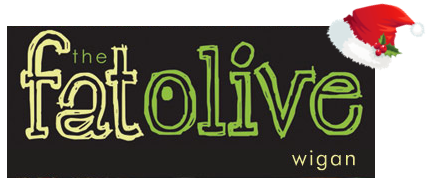 Christmas Cabaret Nights: November - December(Fridays and Saturdays) 3 COURSE MEAL - £34.95Fri.26.11.21 JULIE GOLDDynamic Female VocalistSat.27.11.21 LOGAN STRYXFantastic Young Male EntertainerFRI.03.12.21 LOGAN STRYXFantastic Young Male EntertainerSat.04.12.21 LOGAN STRYXFantastic Young Male EntertainerFri.10.12.21 JAY IRVINGBrilliant Male VocalistSat.11.12.21 JAY IRVINGBrilliant Male VocalistFri.17.12.21 JULIE GOLDDynamic Female VocalistSAT.18.12.21 DJ MIKEFantastic Disco RoadshowFRIDAY.31.12.21NEW YEAR’S EVE - £54.953 COURSE MEALGLASS OF BUBBLY ON ARRIVALDJ SEAN PERKINSSUPERB DISCO